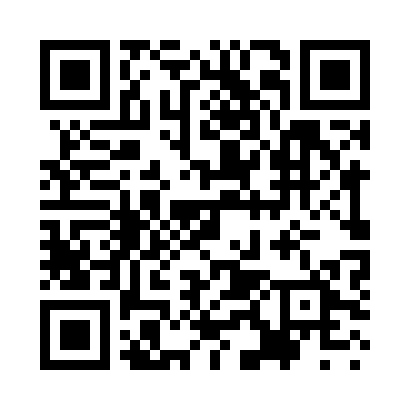 Prayer times for Tunuyan, ArgentinaWed 1 May 2024 - Fri 31 May 2024High Latitude Method: NonePrayer Calculation Method: Muslim World LeagueAsar Calculation Method: ShafiPrayer times provided by https://www.salahtimes.comDateDayFajrSunriseDhuhrAsrMaghribIsha1Wed6:468:111:334:336:558:152Thu6:478:111:334:326:548:143Fri6:478:121:334:316:538:134Sat6:488:131:334:316:528:125Sun6:498:141:334:306:518:116Mon6:498:141:334:296:508:117Tue6:508:151:334:286:508:108Wed6:518:161:324:286:498:099Thu6:518:171:324:276:488:0910Fri6:528:171:324:266:478:0811Sat6:528:181:324:266:468:0712Sun6:538:191:324:256:468:0713Mon6:548:201:324:256:458:0614Tue6:548:201:324:246:448:0515Wed6:558:211:324:236:438:0516Thu6:558:221:324:236:438:0417Fri6:568:221:324:226:428:0418Sat6:568:231:324:226:428:0319Sun6:578:241:334:216:418:0320Mon6:588:241:334:216:408:0221Tue6:588:251:334:216:408:0222Wed6:598:261:334:206:398:0223Thu6:598:271:334:206:398:0124Fri7:008:271:334:196:388:0125Sat7:008:281:334:196:388:0026Sun7:018:281:334:196:388:0027Mon7:018:291:334:186:378:0028Tue7:028:301:334:186:378:0029Wed7:028:301:344:186:367:5930Thu7:038:311:344:186:367:5931Fri7:038:321:344:176:367:59